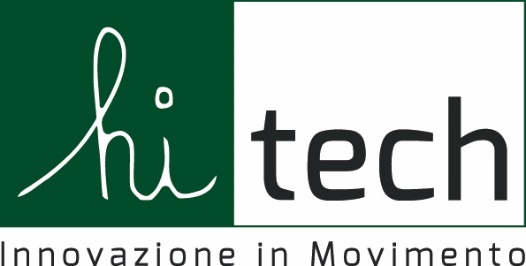 INFDF107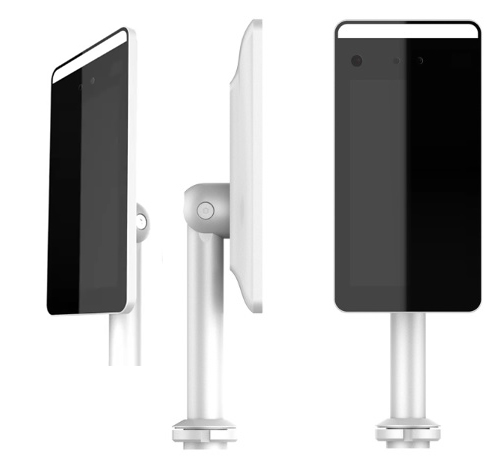 Il terminale INFDF107 ha un display da 7” IPS HD e una fotocamera 1920*1080 pixelSi configura tramite Ethernet su browserAlla distanza di lettura ottimale può misurare con un’accuratezza +/- 0,3° CRileva la presenza della mascherinaDispone di un relè a bordo per vari utilizziE’ ideale per uffici, stabilimenti produttivi, zone protetteDopo l’installazione, può lavorare in modalità stand-aloneHa un sistema operativo embedded LinuxOpzionalmente può essere montato su una colonnina(*) L’accuratezza del sistema di misurazione temperatura potrebbe peggiorare sensibilmente nel caso di installazioni all’esterno. Il dispositivo non deve essere mai installato sotto la luce solare diretta e va ordinato con la cover dedicata (opzionale).Display7” HD, 600*1024CorpoLega di alluminioDimensioni (mm)219 * 111 * 21.5 Accuratezza+/- 0,3° CRiconoscimento mascherina98% FRRDistanza di utilizzo ottimale75 cmTemperatura ottimale di funzionamento16° C – 32° CTemperatura operativa10° C – 50° CLuogo di installazione Consigliato all’internoFunzioni software avanzateDisponibiliAlimentazioneDC 12V/2AGrado di protezioneIP66 (*)AvvisiAnche in italiano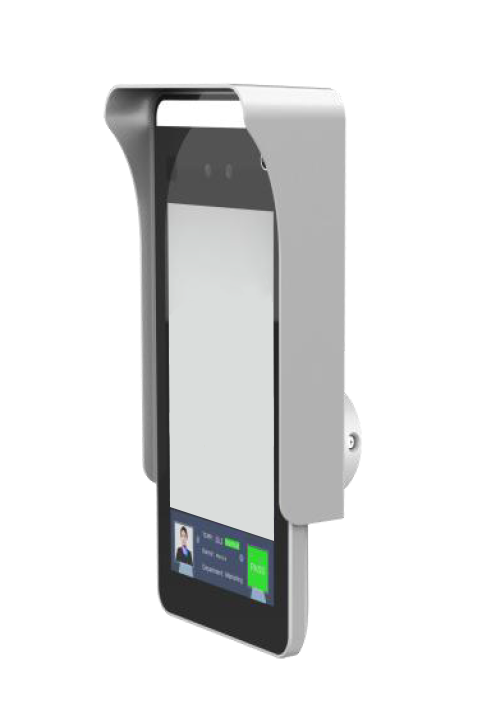 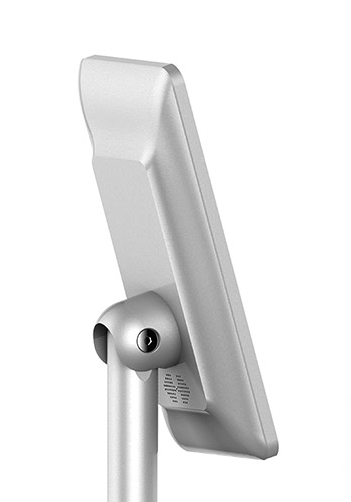 